								         15.01.2021    259-01-03-13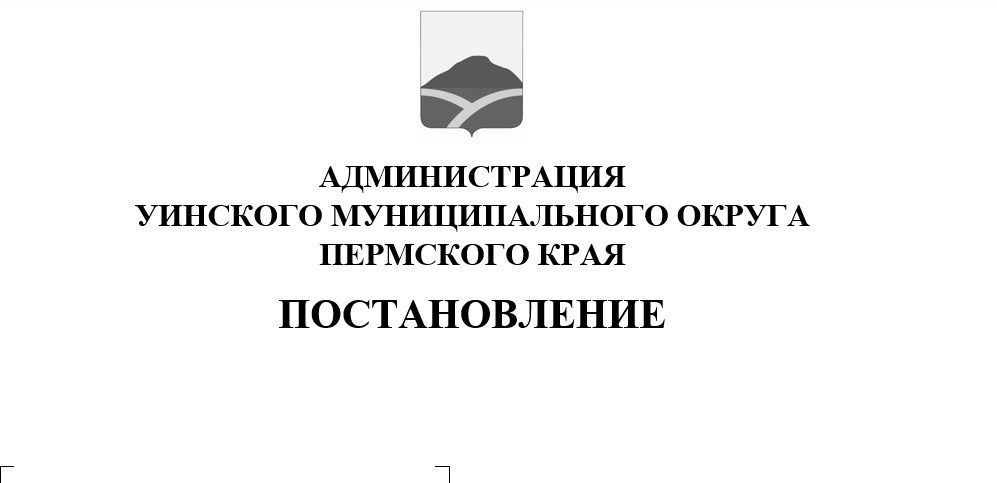 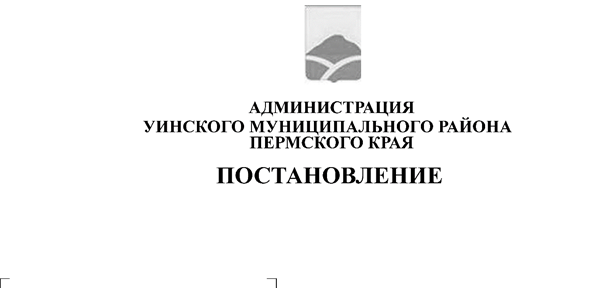 В соответствии с Федеральным законом от 21 июля 2005 года № 108-ФЗ «О Всероссийской сельскохозяйственной переписи», постановлением Правительства Российской Федерации от 29 августа 2020 года № 1315 «Об организации сельскохозяйственной микропереписи 2021 года»и в целях своевременного выполнения комплекса работ по подготовке и проведению в 2021 году сельскохозяйственной  микропереписиадминистрация Уинского муниципального округа ПОСТАНОВЛЯЕТ:Утвердить:1.1. Положение о комиссии по проведению сельскохозяйственной  микропереписи2021 года на территории Уинского муниципального округа, согласно приложению 1.1.2. Состав комиссии по проведению сельскохозяйственной  микропереписи 2021 года на территории Уинского муниципального округа,согласно приложению 2.2. Настоящее постановление вступает в силу с момента подписания и  подлежит размещению на сайте администрации Уинского муниципального округа в сети «Интернет».3.  Контроль над исполнением постановления оставляю за собой.Глава муниципального округа –глава администрации Уинскогомуниципального округа Пермского края                          А.Н. ЗелёнкинПриложение 1к постановлению администрации                                                                                      Уинского муниципального округа15.01.2021 259-01-03-13ПОЛОЖЕНИЕо комиссии по проведению сельскохозяйственной  микропереписи2021 года на территории Уинского муниципального округа1. Общие положения1.1. Комиссия по проведению сельскохозяйственной микропереписи 2021 года на территории Уинского муниципального округа  (далее - комиссия) создана в целях разработки мер, направленных для оказания содействия территориальному органу Федеральной службы государственной статистики по Пермскому краю в реализации его полномочий  по подготовке и проведению сельскохозяйственной микропереписи 2021 года на территории Уинского муниципального округа.1.2. Комиссия в своей деятельности руководствуется Конституцией Российской Федерации, федеральными законами, указами и распоряжениями Президента Российской Федерации, постановлениями и распоряжениями Правительства Российской Федерации, нормативными правовыми актами Пермского края, постановлениями и распоряжениями администрации Уинского муниципального округа, а также настоящим Положением.2. Задачи и полномочия комиссии2.1. Основными задачами комиссии являются:2.1.1. Обеспечение координации деятельности территориальных структур федеральных органов власти со структурными подразделениями администрации Уинского муниципального округа и иными организациями по вопросам подготовки и проведения сельскохозяйственной микропереписи 2021 года на территории Уинского муниципального округа.2.1.2. Оперативное решение вопросов, связанных с подготовкой и проведением сельскохозяйственной микропереписи 2021 года на территории Уинского муниципального округа.2.2. Комиссия для осуществления возложенных на нее задач осуществляет следующие полномочия:2.2.1. Рассматривает вопросы о ходе подготовки, проведения сельскохозяйственной микропереписи 2021 года на территории Уинского муниципального округа;2.2.2. Рассматривает вопрос о готовности к сельскохозяйственной микропереписи 2021 года на территории Уинского муниципального округа;2.2.3. Рассматривает предложения по вопросам:привлечения организаций различных организационно-правовых форм к работе по подготовке и проведению сельскохозяйственной микропереписи 2021 года на территории Уинского муниципального округа;обеспечения безопасности лиц, осуществляющих сбор сведений об объектах сельскохозяйственной микропереписи, сохранности переписных листов и иных документов сельскохозяйственной микропереписи 2021 года.3. Права комиссии3.1. Приглашать на заседания комиссии представителей территориальных структурных органов исполнительной власти и иных организаций, руководителей и должностных лиц организаций и учреждений Уинского муниципального округа, средств массовой информации для содействия в подготовке и проведении сельскохозяйственной микропереписи 2021 года на территории Уинского муниципального округа.3.2. Запрашивать от территориальных органов федеральных органов исполнительной власти, структурных подразделений администрации Уинского муниципального округа и иных органов и организаций необходимые для работы материалы и информацию по вопросам подготовки и проведения сельскохозяйственной микропереписи 2021 года на территории Уинского муниципального округа.3.3. Заслушивать на заседаниях комиссии должностных лиц, ответственных за выполнение мероприятий по подготовке и проведению сельскохозяйственной микропереписи 2021 года на территории Уинского муниципального округа.3.4. Вносить на рассмотрение комиссии предложения, относящиеся к компетенции комиссии.4.  Состав и организация деятельности комиссии4.1. Состав комиссии утверждается постановлениемадминистрации Уинского муниципального округа.4.2. Комиссия состоит из председателя комиссии, заместителя председателя комиссии, секретаря и членов комиссии. 4.3. Заседание комиссии проводит председатель комиссии, а в его отсутствие и (или) по его поручению - заместитель председателя комиссии.4.4. Председатель комиссии осуществляет руководство деятельностью комиссии, определяет и утверждает повестку дня заседания комиссии, определяет дату, место и время его проведения, ведет заседание комиссии.4.5. Комиссия правомочна принимать решения, если в заседании участвует не менее половины ее состава. Решения принимаются большинством голосов присутствующих на заседании членов комиссии путем открытого голосования. В случае равенства голосов решающим является голос председательствующего на заседании комиссии.4.6. Решения комиссии оформляются протоколом, который подписывается председателем комиссии или его заместителем, председательствующим на заседании комиссии и секретарем комиссии в течение 3 рабочих дней со дня проведения заседания комиссии.4.7. Решения, принятые комиссией, носят рекомендательный характер.4.8. Заседания комиссии проводятся по мере необходимости.4.9. Секретарь комиссии извещает членов комиссии и приглашенных на ее заседание лиц о дате, времени, месте проведения и повестке дня заседания комиссии не позднее, чем за 2 рабочих дня до дня заседания комиссии.4.10. Копии протоколов заседаний комиссии или выписки из них направляются секретарем комиссии членам комиссии, заинтересованным лицам, приглашенным на заседание комиссии, в течение 7 рабочих дней со дня проведения заседания комиссии.4.11. В зависимости от вопросов, рассматриваемых комиссией, к участию в заседаниях могут привлекаться лица, не являющиеся её членами.Приложение 2к постановлению администрации                                                                                      Уинского муниципального округа15.01.2021  259-01-03-13Состав комиссии по проведению сельскохозяйственной  микропереписи 2021 года на территории Уинского муниципального округаЗелёнкинАлексей НиколаевичЗелёнкинАлексей Николаевич- глава муниципального округа - глава администрации Уинского муниципального округа,председатель комиссии;РомановаЕлена АлексеевнаРомановаЕлена Алексеевна- старший специалист отдела государственной статистики в г. Перми, заместитель председателя комиссии (по согласованию);ЧерноколпаковаМаргарита СтаниславовнаЧерноколпаковаМаргарита Станиславовна- уполномоченный ВПН-2020, секретарь комиссии (по согласованию);Члены комиссии: Члены комиссии: Члены комиссии: БашковаЛюдмила МихайловнаБашковаЛюдмила Михайловна- начальник управления по экономике и сельскому хозяйству администрации Уинского муниципального округа;Игошев Сергей ВасильевичХарлинСергей СергеевичИгошев Сергей ВасильевичХарлинСергей Сергеевич- консультант управления по экономике и сельскому хозяйству администрации Уинского муниципального округа;-главный редактор автономной некоммерческой организации «Газета «Родник» (по согласованию);ХомяковаЛариса АлексеевнаХомяковаЛариса Алексеевна-начальник финансового управления администрации Уинского муниципального округа.